基隆市和平國小107學年度上學期四年級交通安全教育肆、參考資料交通部交通安全網http://168.motc.gov.tw/GIPSite/wSite/mp教育部學習加油站-交通安全教育網http://content.edu.tw/primary/traffic/tn_dg/safemain.htm交通安全學習手冊教案名稱教案名稱禮讓行人禮讓行人禮讓行人禮讓行人禮讓行人禮讓行人禮讓行人學習主題學習主題行人安全與路權行人安全與路權行人安全與路權行人安全與路權行人安全與路權行人安全與路權行人安全與路權教學對象教學對象四年級四年級四年級四年級四年級四年級四年級教學時間教學時間共2節共2節共2節共2節共2節共2節共2節設計理念設計理念本教學活動設計以「禮讓行人」為主題，希望藉由「行人安全」為主題，貼近學生的生活經驗，並加強提升學生在交通安全方面的知識，進而能夠維護學生的交通安全。本教學活動設計以「禮讓行人」為主題，希望藉由「行人安全」為主題，貼近學生的生活經驗，並加強提升學生在交通安全方面的知識，進而能夠維護學生的交通安全。本教學活動設計以「禮讓行人」為主題，希望藉由「行人安全」為主題，貼近學生的生活經驗，並加強提升學生在交通安全方面的知識，進而能夠維護學生的交通安全。本教學活動設計以「禮讓行人」為主題，希望藉由「行人安全」為主題，貼近學生的生活經驗，並加強提升學生在交通安全方面的知識，進而能夠維護學生的交通安全。本教學活動設計以「禮讓行人」為主題，希望藉由「行人安全」為主題，貼近學生的生活經驗，並加強提升學生在交通安全方面的知識，進而能夠維護學生的交通安全。本教學活動設計以「禮讓行人」為主題，希望藉由「行人安全」為主題，貼近學生的生活經驗，並加強提升學生在交通安全方面的知識，進而能夠維護學生的交通安全。本教學活動設計以「禮讓行人」為主題，希望藉由「行人安全」為主題，貼近學生的生活經驗，並加強提升學生在交通安全方面的知識，進而能夠維護學生的交通安全。學習領域學習領域語文領域語文領域聆聽能力、說話能力、閱讀能力聆聽能力、說話能力、閱讀能力聆聽能力、說話能力、閱讀能力聆聽能力、說話能力、閱讀能力聆聽能力、說話能力、閱讀能力學習領域學習領域綜合活動綜合活動生活經營生活經營生活經營生活經營生活經營學習領域學習領域社會領域社會領域人與空間人與空間人與空間人與空間人與空間學習領域學習領域藝術與人文藝術與人文實踐與應用實踐與應用實踐與應用實踐與應用實踐與應用重要議題之能力指標重要議題之能力指標資訊教育資訊教育4-2-1能進行網路基本功能的操作。4-2-1能進行網路基本功能的操作。4-2-1能進行網路基本功能的操作。4-2-1能進行網路基本功能的操作。4-2-1能進行網路基本功能的操作。重要議題之能力指標重要議題之能力指標生涯發展生涯發展3-2-2培養互助合作的工作態度。3-2-2培養互助合作的工作態度。3-2-2培養互助合作的工作態度。3-2-2培養互助合作的工作態度。3-2-2培養互助合作的工作態度。重要議題之能力指標重要議題之能力指標生涯發展生涯發展3-2-4培養工作時人際互動的能力。3-2-4培養工作時人際互動的能力。3-2-4培養工作時人際互動的能力。3-2-4培養工作時人際互動的能力。3-2-4培養工作時人際互動的能力。教學目標教學目標教學目標教學目標教學目標教學目標教學目標教學目標教學目標單元目標單元目標單元目標具體目標具體目標具體目標分段能力指標分段能力指標分段能力指標1.認識路隊的安全規則1.認識路隊的安全規則1.認識路隊的安全規則1-1能說出路隊的安全規則。1-2能說出如何選擇雨具。1-1能說出路隊的安全規則。1-2能說出如何選擇雨具。1-1能說出路隊的安全規則。1-2能說出如何選擇雨具。-11能正確記取聆聽內容的細節與要點。-11能正確記取聆聽內容的細節與要點。-11能正確記取聆聽內容的細節與要點。2.培養學生遵守交通安全號誌的習慣。2.培養學生遵守交通安全號誌的習慣。2.培養學生遵守交通安全號誌的習慣。2-1能分享遵守交通安全號誌的成就感。2-2能分享日常生活中使用交通安全設施的經驗。2-1能分享遵守交通安全號誌的成就感。2-2能分享日常生活中使用交通安全設施的經驗。2-1能分享遵守交通安全號誌的成就感。2-2能分享日常生活中使用交通安全設施的經驗。 舉例說明為了生活的需要和問題的解決，人類才去從事科學和技術的發展。 舉例說明為了生活的需要和問題的解決，人類才去從事科學和技術的發展。 舉例說明為了生活的需要和問題的解決，人類才去從事科學和技術的發展。3.培養學生遵守路隊規則的習慣3.培養學生遵守路隊規則的習慣3.培養學生遵守路隊規則的習慣3-1能分享遵守路隊規則的成就感。3-2能分享平日遵守路隊規則的經驗。3-1能分享遵守路隊規則的成就感。3-2能分享平日遵守路隊規則的經驗。3-1能分享遵守路隊規則的成就感。3-2能分享平日遵守路隊規則的經驗。2-2-1　做好日常保健，實踐個人生活所需的技能及一般禮儀。2-2-1　做好日常保健，實踐個人生活所需的技能及一般禮儀。2-2-1　做好日常保健，實踐個人生活所需的技能及一般禮儀。4.瞭解行人在道路行走時可能會遇到的危險狀況。4.瞭解行人在道路行走時可能會遇到的危險狀況。4.瞭解行人在道路行走時可能會遇到的危險狀況。4-1能說出道路的危險情境。4-2能說出自我保護的方法。4-3能說出行車死角及大車內輪差。4-1能說出道路的危險情境。4-2能說出自我保護的方法。4-3能說出行車死角及大車內輪差。4-1能說出道路的危險情境。4-2能說出自我保護的方法。4-3能說出行車死角及大車內輪差。 辨識各種人為的危險情境，並演練自我保護的方法。 辨識各種人為的危險情境，並演練自我保護的方法。 辨識各種人為的危險情境，並演練自我保護的方法。教學活動教學活動教學活動教學活動教學活動教學活動教學活動教學活動教學活動教學目標教學內容教學內容教學內容教學內容教學資源教學資源時間效果評量1-11-23-13-2【行人安全你和我】一、準備活動◎教師準備    1.學校路隊的行進路線圖    2.學習單1份    3.雨衣（黃、藍、紅色）二、發展活動(一)引起動機-『學區地圖』  1.教師將學校路隊的路線圖呈現於黑板上，並詢問學生：「你們知道這是什麼的地圖嗎？」  2.讓學生自由發表。3.教師依照路線圖，說明學校路隊的行進路線（學校的位置、路隊的名稱、行進路線中重要的建築物、商店等）。4.教師請學生自由發表，介紹自己家裡到學校的路線。 (二)『有獎徵答』1.教師說明路隊的安全規則，如下：  (1)靠邊走。(2)排成縱隊。（請學生示範）(3)過馬路時要左右看。（請學生示範）(4)不可在馬路上嬉戲。(5)穿越馬路時要儘速通過。(6)與同學結伴同行、相互照顧。    2.教師詢問學生：①排路隊有什麼好處？②路隊的安全規則有哪些？（需加上示範動作）    3.請學生搶答。(三)『雨衣的選擇』  1.教師請三位學生穿上不同顏色的雨衣，並將教室的燈關掉。2.請學生進行投票，哪一種顏色的雨衣最明顯？  3.教師公布投票結果，證明較明亮的顏色在視線不明的情況下，最為明顯。  4.教師說明我們在雨天與夜晚行走時，必須身穿顏色明亮的衣服，讓車子能夠容易辨識，避免發生意外。三、綜合活動『安全你我他』1.教師請學生分享一位在路隊中同行的伙伴，以及相互照顧的情形，以及為什麼都要結伴同行呢？。  例如：我每天都會和小明一起去買早餐，然後再一起走去學校。2.請學生回家完成「安全你我他」學習單。【行人安全你和我】一、準備活動◎教師準備    1.學校路隊的行進路線圖    2.學習單1份    3.雨衣（黃、藍、紅色）二、發展活動(一)引起動機-『學區地圖』  1.教師將學校路隊的路線圖呈現於黑板上，並詢問學生：「你們知道這是什麼的地圖嗎？」  2.讓學生自由發表。3.教師依照路線圖，說明學校路隊的行進路線（學校的位置、路隊的名稱、行進路線中重要的建築物、商店等）。4.教師請學生自由發表，介紹自己家裡到學校的路線。 (二)『有獎徵答』1.教師說明路隊的安全規則，如下：  (1)靠邊走。(2)排成縱隊。（請學生示範）(3)過馬路時要左右看。（請學生示範）(4)不可在馬路上嬉戲。(5)穿越馬路時要儘速通過。(6)與同學結伴同行、相互照顧。    2.教師詢問學生：①排路隊有什麼好處？②路隊的安全規則有哪些？（需加上示範動作）    3.請學生搶答。(三)『雨衣的選擇』  1.教師請三位學生穿上不同顏色的雨衣，並將教室的燈關掉。2.請學生進行投票，哪一種顏色的雨衣最明顯？  3.教師公布投票結果，證明較明亮的顏色在視線不明的情況下，最為明顯。  4.教師說明我們在雨天與夜晚行走時，必須身穿顏色明亮的衣服，讓車子能夠容易辨識，避免發生意外。三、綜合活動『安全你我他』1.教師請學生分享一位在路隊中同行的伙伴，以及相互照顧的情形，以及為什麼都要結伴同行呢？。  例如：我每天都會和小明一起去買早餐，然後再一起走去學校。2.請學生回家完成「安全你我他」學習單。【行人安全你和我】一、準備活動◎教師準備    1.學校路隊的行進路線圖    2.學習單1份    3.雨衣（黃、藍、紅色）二、發展活動(一)引起動機-『學區地圖』  1.教師將學校路隊的路線圖呈現於黑板上，並詢問學生：「你們知道這是什麼的地圖嗎？」  2.讓學生自由發表。3.教師依照路線圖，說明學校路隊的行進路線（學校的位置、路隊的名稱、行進路線中重要的建築物、商店等）。4.教師請學生自由發表，介紹自己家裡到學校的路線。 (二)『有獎徵答』1.教師說明路隊的安全規則，如下：  (1)靠邊走。(2)排成縱隊。（請學生示範）(3)過馬路時要左右看。（請學生示範）(4)不可在馬路上嬉戲。(5)穿越馬路時要儘速通過。(6)與同學結伴同行、相互照顧。    2.教師詢問學生：①排路隊有什麼好處？②路隊的安全規則有哪些？（需加上示範動作）    3.請學生搶答。(三)『雨衣的選擇』  1.教師請三位學生穿上不同顏色的雨衣，並將教室的燈關掉。2.請學生進行投票，哪一種顏色的雨衣最明顯？  3.教師公布投票結果，證明較明亮的顏色在視線不明的情況下，最為明顯。  4.教師說明我們在雨天與夜晚行走時，必須身穿顏色明亮的衣服，讓車子能夠容易辨識，避免發生意外。三、綜合活動『安全你我他』1.教師請學生分享一位在路隊中同行的伙伴，以及相互照顧的情形，以及為什麼都要結伴同行呢？。  例如：我每天都會和小明一起去買早餐，然後再一起走去學校。2.請學生回家完成「安全你我他」學習單。【行人安全你和我】一、準備活動◎教師準備    1.學校路隊的行進路線圖    2.學習單1份    3.雨衣（黃、藍、紅色）二、發展活動(一)引起動機-『學區地圖』  1.教師將學校路隊的路線圖呈現於黑板上，並詢問學生：「你們知道這是什麼的地圖嗎？」  2.讓學生自由發表。3.教師依照路線圖，說明學校路隊的行進路線（學校的位置、路隊的名稱、行進路線中重要的建築物、商店等）。4.教師請學生自由發表，介紹自己家裡到學校的路線。 (二)『有獎徵答』1.教師說明路隊的安全規則，如下：  (1)靠邊走。(2)排成縱隊。（請學生示範）(3)過馬路時要左右看。（請學生示範）(4)不可在馬路上嬉戲。(5)穿越馬路時要儘速通過。(6)與同學結伴同行、相互照顧。    2.教師詢問學生：①排路隊有什麼好處？②路隊的安全規則有哪些？（需加上示範動作）    3.請學生搶答。(三)『雨衣的選擇』  1.教師請三位學生穿上不同顏色的雨衣，並將教室的燈關掉。2.請學生進行投票，哪一種顏色的雨衣最明顯？  3.教師公布投票結果，證明較明亮的顏色在視線不明的情況下，最為明顯。  4.教師說明我們在雨天與夜晚行走時，必須身穿顏色明亮的衣服，讓車子能夠容易辨識，避免發生意外。三、綜合活動『安全你我他』1.教師請學生分享一位在路隊中同行的伙伴，以及相互照顧的情形，以及為什麼都要結伴同行呢？。  例如：我每天都會和小明一起去買早餐，然後再一起走去學校。2.請學生回家完成「安全你我他」學習單。路線圖安全注意事項海報三件雨衣學習單路線圖安全注意事項海報三件雨衣學習單2’3’5’10’10’5’能說出家裡到學校的路線。能說出自己所屬的路隊名稱。能說出路隊的好處。能說出如何選擇雨具。能說出同行的伙伴姓名。能分享平日遵守路隊規則的經驗。2-12-22-12-2【安全法寶知多少】一、準備活動◎教師準備     1.行人專用之交通安全設施照片（人行道、斑馬線、天橋、地下道）   2.行人專用號誌圖卡。   3.學習單1份。   4.鈴鼓。二、發展活動(一)引起動機-『號誌變變變！』  1.教師請學生自由發表對於行人專用號誌的認識。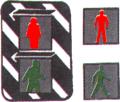   2.教師向學生說明行人專用號誌的規則：表示行人禁止通行。表行人可快速通行。  3.教師將全班學生分成五組，每組學生排成一縱隊，並且手搭著前面同學的肩膀。（利用桌椅之間的走道即可）4.教師隨機拿圖卡，請每組學生注意教師所呈現的圖卡。動作停止；動作繼續5.最先拍到終點的鈴鼓者即獲勝。(二)『安全法寶大公開』   1.教師說明「行人路權」的概念：行人優先行走的權力。   2.教師舉例說明：    (1)當行人專用號誌：亮起時，表示行人可以通行，此時就是「行人優先行走的權力」。    (2)人行道就屬於「行人路權」的概念，在人行道上，行人是優先使用的對象。    3.教師請學生分成小組，想一想日常生活中還有哪些設施，也是屬於「行人路權」的概念。    4.請學生自由發表意見。(天橋、地下道、斑馬線)三、綜合活動1.教師請學生分享日常生活中，是否也有遵守行人專用號誌的習慣。  2.教師請學生分享日常生活中，是否有使用交通安全設施的習慣。【安全法寶知多少】一、準備活動◎教師準備     1.行人專用之交通安全設施照片（人行道、斑馬線、天橋、地下道）   2.行人專用號誌圖卡。   3.學習單1份。   4.鈴鼓。二、發展活動(一)引起動機-『號誌變變變！』  1.教師請學生自由發表對於行人專用號誌的認識。  2.教師向學生說明行人專用號誌的規則：表示行人禁止通行。表行人可快速通行。  3.教師將全班學生分成五組，每組學生排成一縱隊，並且手搭著前面同學的肩膀。（利用桌椅之間的走道即可）4.教師隨機拿圖卡，請每組學生注意教師所呈現的圖卡。動作停止；動作繼續5.最先拍到終點的鈴鼓者即獲勝。(二)『安全法寶大公開』   1.教師說明「行人路權」的概念：行人優先行走的權力。   2.教師舉例說明：    (1)當行人專用號誌：亮起時，表示行人可以通行，此時就是「行人優先行走的權力」。    (2)人行道就屬於「行人路權」的概念，在人行道上，行人是優先使用的對象。    3.教師請學生分成小組，想一想日常生活中還有哪些設施，也是屬於「行人路權」的概念。    4.請學生自由發表意見。(天橋、地下道、斑馬線)三、綜合活動1.教師請學生分享日常生活中，是否也有遵守行人專用號誌的習慣。  2.教師請學生分享日常生活中，是否有使用交通安全設施的習慣。【安全法寶知多少】一、準備活動◎教師準備     1.行人專用之交通安全設施照片（人行道、斑馬線、天橋、地下道）   2.行人專用號誌圖卡。   3.學習單1份。   4.鈴鼓。二、發展活動(一)引起動機-『號誌變變變！』  1.教師請學生自由發表對於行人專用號誌的認識。  2.教師向學生說明行人專用號誌的規則：表示行人禁止通行。表行人可快速通行。  3.教師將全班學生分成五組，每組學生排成一縱隊，並且手搭著前面同學的肩膀。（利用桌椅之間的走道即可）4.教師隨機拿圖卡，請每組學生注意教師所呈現的圖卡。動作停止；動作繼續5.最先拍到終點的鈴鼓者即獲勝。(二)『安全法寶大公開』   1.教師說明「行人路權」的概念：行人優先行走的權力。   2.教師舉例說明：    (1)當行人專用號誌：亮起時，表示行人可以通行，此時就是「行人優先行走的權力」。    (2)人行道就屬於「行人路權」的概念，在人行道上，行人是優先使用的對象。    3.教師請學生分成小組，想一想日常生活中還有哪些設施，也是屬於「行人路權」的概念。    4.請學生自由發表意見。(天橋、地下道、斑馬線)三、綜合活動1.教師請學生分享日常生活中，是否也有遵守行人專用號誌的習慣。  2.教師請學生分享日常生活中，是否有使用交通安全設施的習慣。【安全法寶知多少】一、準備活動◎教師準備     1.行人專用之交通安全設施照片（人行道、斑馬線、天橋、地下道）   2.行人專用號誌圖卡。   3.學習單1份。   4.鈴鼓。二、發展活動(一)引起動機-『號誌變變變！』  1.教師請學生自由發表對於行人專用號誌的認識。  2.教師向學生說明行人專用號誌的規則：表示行人禁止通行。表行人可快速通行。  3.教師將全班學生分成五組，每組學生排成一縱隊，並且手搭著前面同學的肩膀。（利用桌椅之間的走道即可）4.教師隨機拿圖卡，請每組學生注意教師所呈現的圖卡。動作停止；動作繼續5.最先拍到終點的鈴鼓者即獲勝。(二)『安全法寶大公開』   1.教師說明「行人路權」的概念：行人優先行走的權力。   2.教師舉例說明：    (1)當行人專用號誌：亮起時，表示行人可以通行，此時就是「行人優先行走的權力」。    (2)人行道就屬於「行人路權」的概念，在人行道上，行人是優先使用的對象。    3.教師請學生分成小組，想一想日常生活中還有哪些設施，也是屬於「行人路權」的概念。    4.請學生自由發表意見。(天橋、地下道、斑馬線)三、綜合活動1.教師請學生分享日常生活中，是否也有遵守行人專用號誌的習慣。  2.教師請學生分享日常生活中，是否有使用交通安全設施的習慣。行人專用號誌圖卡、鈴鼓人行道、斑馬線、天橋、地下道照片、行人專用號誌圖卡。行人專用號誌圖卡、鈴鼓人行道、斑馬線、天橋、地下道照片、行人專用號誌圖卡。能指認行人專用交通安全設施的號誌。能說出行人專用的交通標誌變換的意義。能遵守行人專用號誌的規則。能舉例說明「行人路權」的概念。能分享日常生活中遵守交通安全的相關經驗。